                                                                 TRINITY CARE XYZ             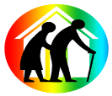                                                        CUSTOMERS SATISFACTORY SURVEY Could you rate our services from 1-9…..???What did you like best in our services to you??What didn’t you like in the entire time??Will you recommend us to your friends and families??How can we improve our services…….NOTE: Your feedback is greatly appreciated!!!!!!